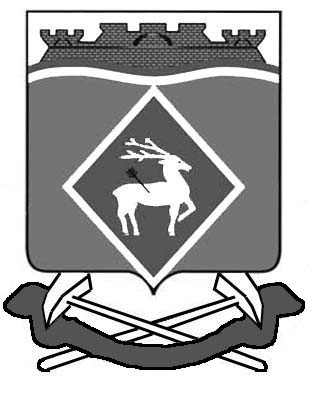     РОССИЙСКАЯ ФЕДЕРАЦИЯРОСТОВСКАЯ ОБЛАСТЬБЕЛОКАЛИТВИНСКИЙ РАЙОНМУНИЦИПАЛЬНОЕ ОБРАЗОВАНИЕ« ЛИТВИНОВСКОЕ СЕЛЬСКОЕ ПОСЕЛЕНИЕ»СОБРАНИЕ ДЕПУТАТОВ  ЛИТВИНОВСКОГО СЕЛЬСКОГО ПОСЕЛЕНИЯ                                              РЕШЕНИЕ № 52 25 апреля    2018 года                                                                  с. ЛитвиновкаО признании утратившим силуРешение Собрания депутатовЛитвиновского сельского поселенияот 20.12.2017 № 45        В соответствии с Федеральным законом от 6 октября 2003 года № 131-ФЗ «Об общих принципах организации местного самоуправления в Российской Федерации», Областного закона № 436-ЗС «О местном самоуправлении в Ростовской области» 1.Признать утратившим силу Решения Собрания депутатов Литвиновского сельского поселения от 20.12.2017 № 45 «О внесении изменения в Областной закон «О местном самоуправлении в Ростовской области».2. Настоящее решение вступает в силу с момента подписания.Председатель Собрания депутатов-Глава Литвиновского сельского поселения	П.И. Пузанов